St Piran’s Cross CofE Multi-Academy Trust
Office 38, Victoria Commercial Centre
Station Approach
Victoria
Roche
Cornwall
PL26 8LG
T: 01726 250260
E: enquiries@stpiranscross.co.uk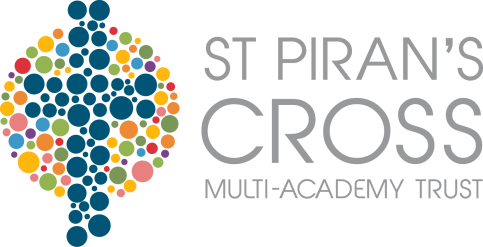 22nd March 2017Dear Parents,Re- Class Structure at Veryan CE Primary School from September 2017I am pleased to be able to write to you and outline how we plan to organise Veryan CE Primary School from September 2017.Parents will be aware of the falling roll at Veryan School which most primary schools on the Roseland are experiencing at present. The budget has been extremely tight during the current school year. This year we are funded on 48 children. We have worked hard to ensure that we are organising the school within the budget we have available. This pot of money has dropped significantly over the past three years . The school has no reserves and the multi-academy trust has been using central funds for a significant amount of the school improvement work that has gone into Veryan in the past two years.I am happy to say that this work has paid off and Veryan is in a good place to ensure all of our children make significant progress and continue to learn, develop and flourish, while the school continues to improve in all areas. I am delighted to tell you that the Board of Directors has decided the time is right to appoint a new Head of School for Veryan. The successful candidate will teach Years 4, 5 and 6 in the mornings and Years 3, 4, 5 and 6 in the afternoons. We are looking for an excellent, experienced teacher with a proven track record in Key Stage Two, and an ambitious leader for our school. Interviews for this post take place on the 5th May 2017. Mrs Michell will continue to support the school for one and half days per week for one more year. Mrs Michell will be able to continue to consolidate the improvements that have been put in place and help the new Head of School settle in.As you might have noticed from the above, in order to meet some of the budgetary restraints, we need to make some changes to the school’s provision. We are going to organise Veryan School into three-classes in the morning, when we are teaching the core subjects of maths and literacy, and two classes during the afternoon for the other subjects.There is still some fine tuning to do with exactly who will be in each class but one advantage of a small school is that we know our children incredibly well and will do all we can to tailor the class structure to suit individual needs in collaboration with parents. Nursery children will be able to attend for the morning session only during the Autumn term, although this will remain under review.Mrs Greenaway will teach Pendower Class. We will be appointing a newly qualified teacher to teach the reception and nursery children during the morning. Interviews for this post are on the 27th and 28th March 2017.Miss Moore has been offered a position at Bishop Bronescombe CE Primary, which she has accepted, and we will also be saying farewell to Mrs Hayes. Our support staff will remain largely the same.It has not been easy to ensure that we can provide an excellent education for the children of Veryan within an ever-shrinking budget. However, the changes we are putting in place will continue to ensure Veryan’s stability and viability, and will lead to very small classes in the morning, supported by the very best staff that we can appoint. The appointment of a new head of School is testament to St Piran’s Cross MAT’s commitment to maintaining a first-class school at Veryan.We are both available to discuss these developments, either at tomorrow’s parent forum or by making an appointment in the normal way, and will keep you fully informed of appointments and other developments.Yours faithfully,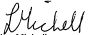 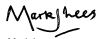 Mark Lees				Lisa MichellExecutive Principal 			Acting Headteacher Morning Class StructureAfternoon Class StructureCarne Class– Nursery, Reception and year 1 (approximately 20 children)Pendower Class – Years 2, 3 and 4 (approximately 20 children)Kiberick Class – Years 4, 5 and 6 (approximately 16 children).Pendower Class – Reception and Years 1 and 2 (approximately 29 children)Kiberick Class – Year 3, 4,5 and 6 (approximately 22 children).